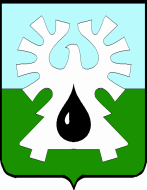 ГОРОДСКОЙ ОКРУГ УРАЙХанты-Мансийского автономного округа - ЮгрыАДМИНИСТРАЦИЯ ГОРОДА УРАЙПОСТАНОВЛЕНИЕот ________________                                                                                                  №______О внесении изменений в постановление администрации города Урай от 18.08.2017 №2391 На основании Федерального закона от 27.07.2010 №210-ФЗ «Об организации предоставления государственных и муниципальных услуг», в соответствии с Уставом города Урай:1. Внести в постановление администрации города Урай от 18.08.2017 №2391 «Об утверждении Положения о порядке формирования и ведения реестра муниципальных услуг муниципального образования город Урай» следующие изменения:1.1. Заголовок изложить в новой редакции:«Об утверждении Положения о порядке формирования и ведения реестра  муниципальных услуг города Урай».1.2. Пункт 1 изложить в новой редакции:«1. Утвердить Положение о порядке формирования и ведения реестра  муниципальных услуг города Урай согласно приложению.».1.3. Внести изменения в приложение к постановлению согласно приложению.2. Опубликовать постановление в газете «Знамя» и разместить на официальном сайте органов местного самоуправления города Урай в информационно-телекоммуникационной сети «Интернет».3. Контроль за выполнением постановления возложить на заместителя главы   города Урай С.П.Новосёлову. Глава города Урай 								          Т.Р. ЗакирзяновПриложение к постановлению администрации города Урайот______________ №________Изменения в Положение о порядке формирования и ведения реестра муниципальных услуг муниципального образования город Урай 1. Заголовок изложить в новой редакции:«Положение о порядке формирования и ведения реестра муниципальных услуг города Урай».2. Пункт 1.1 изложить в новой редакции:«1.1. Настоящее Положение о порядке формирования и ведения реестра муниципальных услуг города Урай (далее - Положение) определяет порядок формирования и ведения реестра муниципальных услуг города Урай (далее - Реестр муниципальных услуг).».3. Пункт 1.5 изложить в новой редакции:«1.5. Обеспечение доступности информации, содержащейся в Реестре муниципальных услуг, осуществляется путем размещения электронной версии Реестра муниципальных услуг в подразделе «Муниципальные услуги» раздела «Муниципальные и гос.услуги»» на официальном сайте органов местного самоуправления города Урай в информационно-телекоммуникационной сети «Интернет» (далее – официальный сайт), а также путем размещения сведений о муниципальных услугах в информационной системе «Реестр государственных и муниципальных услуг (функций) Ханты-Мансийского автономного округа - Югры» (далее - Региональный реестр).».4. Дополнить раздел 1 подпунктом 1.6 следующего содержания:«1.6. Реестр муниципальных услуг состоит из 3 разделов и содержит сведения:о муниципальных услугах, предоставляемых органами местного самоуправления города Урай;об услугах, которые являются необходимыми и обязательными для предоставления муниципальных услуг города Урай и включены в перечень, утвержденный нормативным правовым актом представительного органа местного самоуправления города Урай;об услугах, предоставляемых муниципальными учреждениями и другими организациями, в которых размещается муниципальное задание (заказ).».5. Пункт 2.4 изложить в новой редакции:«2.4. Для включения услуги в Реестр муниципальных услуг органы, предоставляющие муниципальные услуги, направляют Держателю Реестра письмо, содержащее предложение о включении услуги в Реестр муниципальных услуг и его нормативное правовое обоснование.».6. Пункт 2.5 изложить в новой редакции:«2.5. Для исключения сведений о муниципальной услуге из Реестра муниципальных услуг или внесения изменений в параметры муниципальной услуги, органы, предоставляющие муниципальные услуги, направляют Держателю Реестра письмо с указанием нормативного правового обоснования таких изменений.»7. Пункт 2.8 изложить в новой редакции:«2.8. Держатель Реестра в течение 5 рабочих дней на основании представленных сведений, предусмотренных пунктами 2.4, 2.5 настоящего Положения, разрабатывает проект постановления администрации города Урай о внесении изменений в Реестр муниципальных услуг с приложением пояснительной записки за подписью заместителя главы города Урай, ответственного за качество муниципальных услуг, предоставляемых в городе Урай, и обеспечивает его согласование в установленном порядке.». 8. Пункты 2.11, 2.12  признать утратившим силу.9. Приложение 1 к Положению изложить в новой редакции:«Приложение 1к Положению о порядке формирования и ведения реестра муниципальных услуггорода УрайРеестр муниципальных услуг города УрайРаздел I. Сведения о муниципальных услугах, предоставляемых органами местного самоуправления города Урай Раздел II. Сведения об услугах, которые являются необходимыми и обязательными для предоставления муниципальных услуг города Урай и включены в перечень, утвержденный нормативным правовым актом представительного органа местного самоуправления города УрайРаздел III. Сведения об услугах, предоставляемых муниципальными учреждениями и другими организациями, в которых размещается муниципальное задание (заказ)»;5. Приложение 2 к Положению признать утратившим силу. № п/пНаименование муниципальной услугиНаименование органа местного самоуправления города Урай, предоставляющего муниципальную услугуСведения о правовых основаниях (наименование правового акта, его дата и номер, раздел, абзац, статья, пункт, подпункт)1234№ п/пНаименование услуг, которые являются необходимыми и обязательными для предоставления муниципальных услугСведения о правовых основаниях (наименование правового акта, его дата и номер, раздел, абзац, статья, пункт, подпункт)123№ п/пНаименование муниципальной услугиНаименование органа местного самоуправления города Урай, ответственного за организацию и обеспечение исполнения услуги Сведения о правовых основаниях (наименование правового акта, его дата и номер, раздел, абзац, статья, пункт, подпункт)1234